Schoolondersteuningsprofiel van Sterrenschool de Schittering versie oktober 2015InhoudsopgaveInhoudsopgave											21	Inleiding											32	Algemene gegevens									4Contactgegevens                                                                                                                     4Onderwijsvisie	                                                                                                                      4Kengetallen leerlingenpopulatie huidig schooljaar en afgelopen schooljaren	                          43. Basisondersteuning										63.1 Basisondersteuning										63.2	 Drie aspecten van basisondersteuning							63.2.a	Preventieve en lichte curatieve interventies						73.2.b	De onderwijsondersteuningsstructuur							73.2.c	Planmatig werken ( handelingsgericht/ opbrengstgericht werken)				83.2.d	Kwaliteit van de basisondersteuning							84.	Extra ondersteuning.									9 4.1 Zorgleerling											94.1.1 Specifieke ondersteuningsmogelijkheden voor de individuele leerling.				94.1.2 Leerling met OPP										95.	Inrichting van de ondersteuning								135.1 Ondersteuningsstructuur en Taken 								135.1.1 Samenstelling zorgteam									135.1.2 Taken van het zorgteam									135.1.3 Faciliteiten											135.1.4 Afspraken dossiervorming									145.1.5 Toetskalender										145.2 HGPD groeidocument (document in  bijlage 4)							146. De route van ondersteuningstoewijzing 								167. Instemming van de MR.										19      Bijlage 1											1	InleidingOp 9 oktober 2012 heeft de Eerste Kamer het wetsvoorstel passend onderwijs aangenomen. De wet passend onderwijs is een mijlpaal voor onderwijs aan kinderen die extra ondersteuning nodig hebben en maakt deel uit van een breder traject om de kwaliteit van het onderwijs te verbeteren (naast o.a. opbrengstgericht werken en verdere professionalisering).De kern van de wet is de invoering van de zorgplicht per 1 augustus 2014. De zorgplicht betekent  dat het schoolbestuur samen met de andere schoolbesturen binnen het samenwerkingsverband de verantwoordelijkheid krijgt om elk kind een zo goed mogelijke onderwijsplek te bieden.Afspraken tussen schoolbesturen over onder andere de vormgeving van het samenwerkingsverband, de (toewijzing van) ondersteuning en de bijbehorende middelen worden vastgelegd in het ondersteuningsplan van het samenwerkingsverband.De aangesloten besturen van dit samenwerkingsverband kiezen voor een smalle boven bestuurlijke organisatie, maar met de nadrukkelijke intentie om vanuit een gezamenlijke verantwoordelijkheid de opdracht als samenwerkingsverband, namelijk “passend onderwijs voor ieder kind op iedere school”, waar te maken. Deze gezamenlijke verantwoordelijkheid veronderstelt solidariteit met behoud van de eigen verantwoordelijkheden. Het samenwerkingsverband kan een goed en realistisch ondersteuningsplan opstellen op basis van het  schoolondersteuningsprofiel  van iedere school. In dit profiel worden de voorzieningen beschreven die worden getroffen voor leerlingen die extra ondersteuning behoeven.Het schoolondersteuningsplan van de Borgesiusstichting is voorbereid door een werkgroep van 4 directeuren. Bedoeling is dat dit model is ingevuld en vastgesteld door het team van de school. De medezeggenschapsraad heeft adviesrecht bij de vaststelling van het profiel. Het bevoegd gezag stelt ten minste eenmaal in de 4 jaar een schoolondersteuningsprofiel vast. Het profiel wordt in de schoolgids geplaatst zodat ouders, leerlingen en andere partijen zicht hebben in de mogelijkheden voor extra ondersteuning op de school.In hoofdstuk 2 staan de algemene gegevens (contactgegevens, onderwijsvisie en de kengetallen van de leerlingenpopulatie).In hoofdstuk 3 wordt de basisondersteuning beschreven. De aspecten waar de basisondersteuning betrekking op heeft, zijn het geheel van preventieve en licht curatieve interventies, de onderwijsondersteuningsstructuur (= aanwezige  expertise) en het planmatig werken binnen de school.In hoofdstuk 4 wordt omschreven welke extra (specifieke) mogelijkheden een school heeft. Deze ondersteuning kan al dan niet structureel deel uitmaken van het onderwijsaanbod van de school. In het 5e en laatste hoofdstuk staat vermeld hoe de ondersteuning op de school is ingericht. In het 6e hoofdstuk staat de route voor ondersteuningstoewijzing in het samenwerkingsverband. Maart 2015 Lianne van Aperen, Ad Elsten, Marjon de Gronckel, Ineke Zopfi2	Algemene gegevensContactgegevensNaam school			Sterrenschool de Schittering Adres 				Ringstraat 3Postcode en plaats		4731 PB, OudenboschTelefoonnummer			0165 312 459E-mail				deschittering@borgesius.net Website				www.sterrenschooldeschittering.nl OnderwijsvisieWaar staan we voor? Wat vinden we belangrijk?Optimale ontwikkeling (cognitief, sociaal, emotioneel, creatief en motorisch) van onze leerlingen zodat zij kunnen doorstromen naar zo hoog mogelijk vervolgonderwijs.Onderwijs, peuterwerk en kinderopvang onder één dak.In het (nog op te richten) kindcentrum organiseren we onderwijs, kinderopvang (buitenschoolse opvang)  en peuterwerk zo dat het zo veel mogelijk aansluit bij de gezinssituaties van onze ouders.
 
Hoe bereiken we dat?
Om dat te kunnen realiseren hebben we ons georiënteerd op het Sterrenschoolconcept. Een innovatief en eigentijds concept dat uitgaat van ontwikkelingen en trends in onze samenleving.
 
Belangrijke componenten van dat concept, ook wel de 5 sterren genoemd, zijn; Het hele jaar open, van 7 tot 7.Kinderen leren en ontwikkelen in een klimaat.		Maatwerk voor ieder kind.Maximale resultaten op Taal, Rekenen en Lezen.Binding met de buurt
Tijdens onze bezoeken aan verschillende Sterrenscholen is gebleken dat dit concept in de praktijk zeer verschillend kan worden uitgewerkt en nog volop in ontwikkeling is.
De komende jaren  realiseren we ons “eigen” kindcentrum waarbij de 5 sterren van het Sterrenschoolconcept voor ons richtinggevend zijn. 
Aan de hand van de vijf sterren beschrijven we hier onze visie op onderwijs. Daarmee geven we meteen ook aan waar we de komende jaren aan werken.
 
Waar werken we aan?
Elk jaar stelt de school een jaarplan op. Daarin nemen we acties op die ons elk jaar dichter bij onze ideale school brengen.
Die ideale school ziet er als volgt uit.
  Maatwerk voor ieder kind & maximale resultaten op Taal, Rekenen en Lezen (ster 3 en 4).We richten ons op de totale ontwikkeling van onze leerlingen. Leerlingen behalen optimale resultaten op het gebied van lezen, taal en rekenen. We bieden onderwijs op maat, gepersonaliseerde leerreizen. ICT is daarbij een zeer belangrijk en niet weg te denken hulpmiddel.Leerkrachten zijn specialist op het gebied van Taal en/of Rekenen.Daarnaast is er ook ruime aandacht voor de sociaal-emotionele, de creatieve en lichamelijke ontwikkeling van leerlingen. In ons onderwijs realiseren we een balans tussen enerzijds de cognitieve ontwikkeling en anderzijds de overige domeinen van ontwikkeling.Kinderen leren en ontwikkelen in één klimaat (ster 2).In het kindcentrum participeren tenminste onderwijs, peuterwerk en kinderopvang. Onder kinderopvang valt vooralsnog de buitenschoolse opvang (BSO). Het is nog niet zeker of de dagopvang van 0-2 jarigen gerealiseerd kan worden. Hierin zijn we afhankelijk van de kinderopvangorganisatie. 
Het pedagogisch klimaat van die onderscheiden instellingen wordt door de kinderen als plezierig en “gelijk” ervaren. We zien mogelijkheden om dat vorm te geven met behulp van de methode Groepsdynamisch Onderwijs (GDO).
  Binding met de buurt (ster 5).We betrekken de buurt zoveel mogelijk bij het op te richten kindcentrum. Doel is om het centrum onderdeel te laten zijn van de wijk.
  Het hele jaar open van 7 tot 7 (ster 1).Zodra de organisatie van het onderwijs op maat, de gepersonaliseerde leerreizen gerealiseerd zijn, gaan we experimenteren  met flexibele onderwijstijden. Dit houdt in dat we de komende jaren hier nog niet actief mee aan de slag gaan. Op dit moment zijn er in het land verschillende scholen waar geëxperimenteerd wordt met flexibele onderwijstijden. In 2017 worden die experimenten geëvalueerd.  Dan zal ook duidelijk zijn of elke school met flexibele onderwijstijden mag gaan werken.Kengetallen leerlingenpopulatie huidig schooljaar en afgelopen schooljarenSinds 1 augustus 2015 is De Schittering ontstaan uit een fusie tussen de voormalig Schakel en Maria. In totaal bezoeken nu 250 leerlingen onze school. We zien momenteel een stijging in het aantal aanmeldingen. 
We hebben ervoor gekozen in dit hoofdstuk enkel relevante cijfers in te vullen voor onze sterrenschool. 3. Basisondersteuning3.1 BasisondersteuningBasisondersteuning is het geheel van preventieve en licht curatieve interventies die binnen de school planmatig worden uitgevoerd. Kortom, met basisondersteuning wordt die ondersteuning bedoeld, die elke school zou moeten kunnen bieden. Bij de beschrijving van deze basisondersteuning is aangenomen, dat binnen de scholen de 1-zorgroute is gerealiseerd. Met de 1-zorgroute wordt op groeps-, school- en bovenschools niveau het onderwijs passend gemaakt aan de onderwijsbehoeften van alle leerlingen. De kern van de 1-zorgroute is de cyclus van handelingsgericht werken met groepsplannen. Hierin is proactief handelen het uitgangspunt. Leerkrachten werken handelingsgericht door cyclisch de volgende stappen uit te voeren: evalueren en verzamelen van gegevens; signaleren van leerlingen met specifieke onderwijsbehoeften; het benoemen van specifieke onderwijsbehoeften; het clusteren van leerlingen met gelijksoortige specifieke onderwijsbehoeften; opstellen van het groepsplan; uitvoeren van het groepsplan.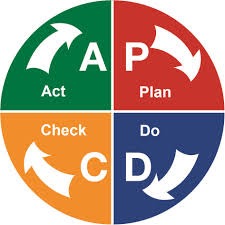 Kern van de samenwerking van de scholen en schoolbesturen is te komen tot een continuüm van onderwijsondersteuning. Basisondersteuning vormt hiervoor het fundament, omdat het garanties biedt voor een verantwoorde inrichting van het onderwijs en begeleiding aan leerlingen. Het is aan het schoolbestuur om het gezamenlijke ambitieniveau te bepalen en in beleid te operationaliseren. Bij het bepalen van het ambitieniveau houdt de Borgesiusstichting rekening met de gemaakte afspraken binnen het samenwerkingsverband Passend Onderwijs. Hier komen we in paragraaf 3.3 op terug.3.2	 Drie aspecten van basisondersteuningWij onderscheiden de volgende drie aspecten van basisondersteuning:a. Preventieve en lichte curatieve interventies.b. De onderwijsondersteuningsstructuur.c. Planmatig werken.Deze drie aspecten worden hier verder uitgewerkt.3.2.a	Preventieve en lichte curatieve interventiesOnder preventie verstaan we de basisondersteuning, die dusdanig aansluit op de ontwikkeling van de leerling, dat tegemoet gekomen wordt aan de onderwijs/ ondersteuningsbehoefte van het individu.Onder preventie verstaan we de basisondersteuning voor alle leerlingen die er op is gericht om tijdig leerproblemen en opgroei- en opvoedproblemen te signaleren.Vroegtijdige signalering vereist de aanwezigheid van diagnostische expertise en kan al dan niet in samenwerking met ketenpartners worden georganiseerd.In de beschrijving van basisondersteuning worden afspraken vastgelegd over lichte curatieve interventies.Onderstaande protocollen en programma ’s zijn op school aanwezig (1)  of in ontwikkeling (2) :- protocol dyslexie en ernstige leesproblemen			1 —> schoolspecifiek dyslexieprotocol- protocol dyscalculie en ernstige rekenproblemen			2	- protocol inzake de 1-zorgroute					1 —> schoolspecifiek zorgplan - protocol meerbegaafheid					2	- protocol voor medische handelingen				2	- protocol mediawijsheid						2	- protocol participatie in ondersteuningsroutes 			2  (ondersteuning, ZAT, PCL, extern)					1 —> schoolspecifiek zorgplan	- protocol samenwerking met ketenpartners			1 —> schoolspecifiek zorgplan 	- protocollen gericht op veiligheid 					2	- programma’s die gericht zijn op het aanpakken van gedragsproblemen	- Groeps Dynamisch Onderwijs (GDO)				1- programma training in sociale vaardigheden middels een methode	1 —> GDO- programma ’s die gericht zijn op sociale veiligheid			2Het schoolgebouw is fysiek toegankelijk en 				2 —> wel in nieuwe gebouw	hulpmiddelen voor leerlingen die dit nodig hebben zijn beschikbaar	1	Deze onderdelen van de basisondersteuning gelden als interventies die structureel beschikbaar moeten zijn om de continuïteit in de schoolloopbaan van een leerling te ondersteunen.3.2.b	De onderwijsondersteuningsstructuurHet tweede aspect van basisondersteuning is de onderwijsondersteunings- en begeleidingsstructuur. In het profiel van de school wordt in ieder geval aangegeven wat de expertise is van het zorgteam voor wat betreft preventieve en (licht) curatieve interventies en hoe die zichtbaar worden in onderwijsorganisatie van de school. Zie het hoofdstuk over de  inrichting van de ondersteuning. In de toekomst gaan we beschrijven hoe we de specifieke expertise van samenwerkende scholen gaan benutten en met welke ketenpartners wordt samengewerkt in het zorg- en adviesteam.3.2.c	Planmatig werken ( handelingsgericht/ opbrengstgericht werken)Binnen de Borgesiusstichting werken we volgens de procedure van HGW en opbrengstgericht werken :De school gebruikt een samenhangend systeem van genormeerde instrumenten en procedures voor het volgen van de prestaties en de ontwikkeling van de leerlingen.Leraren volgen en analyseren systematisch de voortgang in de ontwikkeling van leerlingen.Op basis van een analyse van de verzamelde gegevens bepaalt de school de aard van de ondersteuning.De school voert de ondersteuning planmatig uit.De school evalueert de effecten van de ondersteuning.De school zoekt de structurele samenwerking met ketenpartners waar noodzakelijke interventies op leerlingniveau haar eigen kerntaak overstijgen.3.2.d	Kwaliteit van de basisondersteuningCriterium voor de kwaliteit van de basisondersteuning is het landelijk vastgestelde toezichtkader van de onderwijsinspectie waarin een minimumnorm voor basiskwaliteit wordt genoemd: de leerprestaties in het primair onderwijs en de opbrengsten zijn tenminste voldoende en het onderwijsleerproces of de ondersteuning en begeleiding voldoen aan de gestelde norm.De basisondersteuning bouwt voort op de basiskwaliteit. Er is sprake van basiskwaliteit als de Inspecteur van het Onderwijs op basis van het toezichtskader (versie juli 2012) de kwaliteit van de school als voldoende beoordeelt. Voor Passend Onderwijs zijn ieder geval de kwaliteitsaspecten 6,7 en 8 van toepassing. (zie bijlage 1)Vanuit het samenwerkingsverband Passend Onderwijs, waarin de Borgesiusstichting participeert, wordt de ambitie ten aanzien van basisondersteuning als volgt omschreven:De inspectie beoordeelt de kwaliteitsaspecten 6,7 en 8 met een (3)De school is in staat preventieve en licht curatieve interventies uit te voeren: dyslexie, dyscalculie, meer- en hoogbegaafdheid, sociale veiligheid en omgaan met verschillen in gedrag.Indicatoren: het aanbod is gepland, er is sprake van een gesloten keten (ieder kent en neemt zijn rol), de betrokkenen zijn voldoende deskundig en er is procesbewaking.4.	Extra ondersteuning. 4.1 ZorgleerlingEen zorgleerling is een leerling met specifieke ondersteuningsbehoeften.Deze ondersteuningsbehoeften worden geformuleerd in het groeidocument (bijlage 3). Daar waar nodig is, wordt voor een leerling een Ontwikkelings perspectief (OPP) gemaakt.In principe wordt een OPP ontwikkeld vanaf groep 6.4.1.1 Specifieke ondersteuningsmogelijkheden voor de individuele leerling.Hiervoor wordt verwezen naar het school specifiek zorgplan. Heeft u belangstelling dit document te ontvangen, stuur dan een mailtje naar w.suijkerbuijk@borgesius.net 4.1.2 Leerling met OPPHiervoor wordt verwezen naar het school specifiek zorgplan. Heeft u belangstelling dit document te ontvangen, stuur dan een mailtje naar w.suijkerbuijk@borgesius.net Speerpunten ondersteuning schooljaar 2015-2016 :----Inzet deskundigheid 2015-2016 :----5.	Inrichting van de ondersteuning5.1 Ondersteuningsstructuur en Taken Stappenplan reflectie niveaus Het document helpt om op een systematische wijze te reflecteren op het eigen handelen. Wanneer wordt het document ingezet? De leerkracht kan op elk gewenst moment het formulier als hulpmiddel inzetten om het eigen handelen te toetsen op procedurele nauwkeurigheid. Het eigenaarschap van het document ligt bij de leerkracht. Wanneer een interventie(s) succesvol is gebleken, hoeven de daarop volgende stappen niet per definitie genomen te worden. Op zowel niveau 1 als 2 noteert de leerkracht zijn reflectieve bevindingen naar aanleiding van zijn waarnemingen in het groepsoverzicht (onderwijsbehoeften) en de hieruit (eventueel aangescherpte) voortkomende interventies en eventueel aanvullende doelen (let op: het gaat hier niet om het bijstellen van doelen).Vanaf niveau 3  vult de leerkracht de te volgen stappen in overleg met de intern begeleider in.Het gaat om reflectie op de te beïnvloeden factoren zoals:- instructiegedrag van de leerkracht- strategie-interventies (bv rekenstappen of aanpak bij spelling van moeilijke woorden)- materiaalaanpassingen- werkhouding en aanpak- klassenmanagement5.1.1 Samenstelling zorgteam-	Paul Nelen-	Els van Merriënboer-	Sharona Tak-	Maikel Geleijns-	Wendy Suijkerbuijk Tevens zetten we de deskundigheid van andere teamleden in als de casus hier om vraagt. 5.1.2 Taken van het zorgteamHiervoor wordt verwezen naar het school specifiek zorgplan. Heeft u belangstelling dit document te ontvangen, stuur dan een mailtje naar w.suijkerbuijk@borgesius.net 5.1.3 FaciliteitenHiervoor wordt verwezen naar het school specifiek zorgplan. Heeft u belangstelling dit document te ontvangen, stuur dan een mailtje naar w.suijkerbuijk@borgesius.net 5.1.4 Afspraken dossiervorming---5.1.5 ToetskalenderHiervoor wordt verwezen naar het school specifiek zorgplan. Heeft u belangstelling dit document te ontvangen, stuur dan een mailtje naar w.suijkerbuijk@borgesius.net 5.1.6  Verslag leerlingenondersteuning (voorgaande jaar)5.1.7 Planning/speerpunten leerlingenondersteuning ( lopende jaar)5.2 HGPD groeidocument (document in  bijlage 4)Het document helpt om op een systematische wijze je waarnemingen te ordenen en vervolgens te vertalen naar onderwijsdoelen en onderwijsbehoeften, als ook naar ondersteuningsbehoeften van leerkrachten en ouders. Het document helpt om de effecten van de interventies te meten. (PDCA-cyclus).Wanneer kan het document worden ingezet?•	Ter versterking van de basisondersteuning.Wanneer moet het document worden ingezet?•	Ten behoeve van een aanvraag BBA of TLV.Als het onderwijsaanbod niet aansluit bij de onderwijsbehoefte van een leerling, is dat een reden om na te gaan waar de mis-match zit. Wat heeft de leerling nodig, wat op dat moment niet geboden wordt? Wanneer dat duidelijk is, en het benodigde aanbod niet binnen de school verwacht mag worden, dan pas is er reden om te denken of deze leerling wel geholpen kan worden op een andere basisschool of een aanvraag te doen voor een boven bestuurlijk arrangement of een toelaatbaarheidsverklaring.1.	De stappen 1 t/m 4 van de reflectieniveaus zijn doorlopen. 2.	De verwerking van de aanvraag wordt gemonitord door de interne begeleiding.3.	Het arrangement wordt beschreven in het HGPD-groeidocument.Het groeidocument is onderverdeeld in 6 hoofdstukken:A.	Gegevens 1.	NAW-gegevens.2.	Concretisering van het werkprobleem, vertaald naar leerkracht-, leerling- en oudervraag.3.	Defeitelijke doelen, interventies en effecten.4.	Zodra derden betrokken worden bij de besprekingen is ondertekening door wettelijk vertegenwoordigers noodzakelijk.B.	Inhoudelijke informatie leerling/leerkracht/groep/school/oudersover  de aspecten, die werkprobleem gerelateerd zijn. C.	Doelen en ondersteuningsbehoefte(n).De formulering van de onderwijsbehoefte(n) is altijd gekoppeld aan de gegevens, zoals vastgelegd in deel l B.1, B.2 en B.3. Indien deze geherformuleerd worden zullen ook de onderwijsbehoeften mogelijk aangescherpt moeten worden. DWat niet werkt vraagt aanpassing: interventie en de frequentie, tijdstip en duur van de interventies.Op leerling niveau zijn  7 (leer)gebieden aangegeven. Alleen op relevante gebieden worden de inhoudelijke doelen en onderwijsbehoeften beschreven. Vervolgens beschrijven we de inhoudelijke doelen op groeps- en schoolniveau, gekoppeld aan de onderwijsbehoeften voor deze groep met deze leerling en voor deze school.De planning en de uitwerking van de te bieden ondersteuning en begeleiding en indien aan de orde ook de afwijkingen van het onderwijsprogramma vinden we terug in het groepsplan.Het is belangrijk dat de leerkracht eventueel samen met de intern begeleider en/of de externe betrokkene de doelen en ondersteuningsbehoefte van de ouders, bij begeleiding van het kind, formuleert en vastlegt. Het OPP1.	In principe wordt een OPP opgesteld vanaf groep 6 op cognitief gebied.2.	We stellen een OPP op wanneer een leerling een leerachterstand heeft van meer dan 1½ jaar op een of meerdere vakgebieden. 3.	Wanneer het groeidocument gebruikt wordt ter legitimatie van een aanvraag (BBA/TLV) dient een OPP opgesteld te zijn. Dit kan elke leeftijdsgroep betreffen wanneer het gaat om een ondersteuningsbehoefte op een niet cognitief gebied. Het moet helder en transparant zijn wat je met de leerling wil bereiken, wat de leerling nodig heeft om de doelen te bereiken en welk ( beredeneerd) aanpak en aanbod daar bij past. De doelen dienen zo geformuleerd te zijn dat ze in de evaluatie met ‘ja, doel behaald’ of ‘nee, doel niet behaald’ beantwoord kunnen worden.De toetsing zal gericht zijn op de volgende aspecten:-	Of voor de juiste leerlingen een OPP is gemaakt-	De uitstroombestemming /onderwijssoort-	De onderbouwing van de uitstroombestemming, rekening houdend met de mogelijkheden van de leerling, in relatie tot de vereiste kennis en vaardigheden.-	De belemmerende en stimulerende factoren op kind- en omgevingsniveau (cognitief o.a. IQ, soc. emotioneel, didactisch, werkhouding, lichamelijke  ontwikkeling, talenten en interesses, plaats in de groep, contact met de leerkracht, thuissituatie.)-	Het vaststellen en evalueren van de tussendoelen.-	De te bieden ondersteuning en begeleiding en indien aan de orde ook de afwijkingen van het onderwijsprogramma-	Het volgen van de ontwikkeling en jaarlijkse evaluatie en evt. bijstellingD.	Arrangement binnen de basis-/breedte-ondersteuningHier wordt de concrete uitwerking van het voorafgaande (sectie C) opgenomen. Indien er sprake is van een breedte-arrangement dient sectie F ingevuld te worden t.bv de arrangementstoekenning.E.	Evaluatie van het proces en het product van het ondersteuningstraject tbv leerling, school en ouders.Op het moment dat de doelen niet gehaald zijn, dient zorgvuldig beschreven te worden wat hieraan ten grondslag ligt. Het gaat dus om wat de leerkracht wel of niet heeft kunnen toepassen.F.	Multidisciplinair overlegIndien binnen de basisondersteuning onvoldoende resultaten zijn bereikt wordt onderzocht aan de hand van de stappen in deze sectie met welk aanvullend arrangement de leerkracht de beoogde doelen wél kan bereiken.Op grond van alle voorgaande analyses en praktijkervaringen wordt aangekruist welke onderwijsbehoefte voor deze leerling centraal staat. Dit kunnen er nooit 7 zijn!In het overleg wordt bepaald wat er in mensen, middelen, tijd, ruimte en materialen nodig is voor deze leerkracht en deze ouders in relatie tot deze leerling.Elk arrangement moet enerzijds een effect hebben op de ontwikkelingsresultaten van de leerling, anderzijds op de ontwikkeling van de school.OpslagafsprakenNa akkoord van ouders ontvangen school, betrokken deskundigen en ouders een kopie ervan. Dit document wordt conform wet- en regelgeving bewaard in het leerlingendossier van de school.Na afsluiting van de aanvraagprocedure bij het SWV wordt het dossier tevens gearchiveerd door het samenwerkingsverband.Binnen de stichtingDe up date van aanwezige expertise en ervaring op de verschillende scholen binnen de Borgesiusstichting zijn terug te vinden op de site van het samenwerkingsverband PO3002.nl6. De route van ondersteuningstoewijzing Als de genoemde basisvoorwaarden op orde zijn, geeft de route van ondersteuningstoewijzing vervolgens aan welke stappen er worden gezet in het proces van arrangeren, zowel op het niveau van de school als op het niveau van het samenwerkingsverband. Dit proces start bij het door een leerkracht signaleren van een ondersteuningsbehoefte bij een leerling en eindigt op het moment dat passende ondersteuning (onderwijs) voor deze leerling gerealiseerd is. Waar in dit proces een beroep gedaan wordt op het samenwerkingsverband voor extra ondersteuning dan wel een verwijzing naar een andere school wordt gebruik gemaakt van onderstaand procedureschema. Een uitgebreide versie is in de vorm van een afzonderlijk document (‘Toeleiding naar onderwijsarrangementen’) op de website van het samenwerkingsverband beschikbaar. 1. Extra ondersteuning kan alleen dan worden aangevraagd als binnen de eigen klas, binnen de eigen school en binnen het eigen bestuur uitputtend is onderzocht of er mogelijkheden  zijn om te voorzien in de benodigde extra ondersteuning (dus aanvullend op de ondersteuning beschreven in het eigen SOP) voor de desbetreffende leerling. 2. Nadat is vastgesteld dat de benodigde extra ondersteuning niet door de eigen school of binnen het eigen schoolbestuur kan worden aangeboden, wordt binnen het SWV gezocht naar scholen met een SOP, waarin de noodzakelijke ondersteuning wel aangeboden kan worden. Met die school wordt overlegd over het bieden van hulp terwijl de leerling op school blijft, of, indien de ouders hiermee akkoord zijn, over een overplaatsing van die leerling naar de desbetreffende school. 3. Als de noodzakelijk geachte ondersteuning niet kan worden geboden op de eigen school, binnen het eigen bestuur of binnen het samenwerkingsverband in de vorm van lichte ondersteuning, kan het bestuur van de school waar de leerling is ingeschreven een aanvraag indienen voor een BBA of TLV bij de directeur van het samenwerkingsverband PO3002 (aanvraag formulier is beschikbaar op de website www.po3002.nl). 4. De aanvraag voor een arrangement (digitaal via mdc@po3002.nl) bij het SWV PO3002 gaat vergezeld van alle relevante documentatie (zie checklist op website).  5. De directeur van het SWV PO3002 legt binnen twee weken na ontvangst van de volledige aanvraag met de benodigde relevante gegevens het dossier voor aan de MDC van het SWV ter advisering. 6. De MDC adviseert de directeur over het dossier. Het advies kent een drietal vormen. Bij onvoldoende onderbouwing van de aanvraag gaat het dossier terug naar de aanvrager. Bij voldoende onderbouwing zijn er twee mogelijke uitkomsten, ofwel de MDC ziet mogelijkheden binnen de basisondersteuning van de school, ofwel de commissie adviseert een aanvullend arrangement. De aanvullende arrangementen kunnen op dit moment zijn: TLV voor SBO, SO cluster 3 of 4 of BBA. 7. De directeur van het SWV PO3002 neemt bij voorkeur binnen 3 weken na aanmelding van het dossier, maar in ieder geval binnen 6 weken op basis van het advies van de MDC een besluit. De directeur toetst de procedurele gang van zaken en doet geen inhoudelijke toetsing. 8. Binnen drie werkdagen na het nemen van het besluit worden de aanvrager en de ouders op de hoogte gesteld van het besluit. 9. De directeur van het SWV PO3002 deelt bij het besluit tevens mede dat de aanvrager en de ouders tegen het besluit in bezwaar kunnen gaan bij de bezwaarcommissie van het SWV PO3002. Tevens bevat het besluit een verwijzing naar het reglement, waarin de bezwaarprocedure staat toegelicht. 10. Na afhandeling van de bezwaarprocedure staat tegen de aanvraag van een TLV bezwaar en beroep bij de bestuursrechter open. De stukken die de MDC heeft ontvangen ten behoeve van de dossiervorming worden na het verlopen termijn voor bezwaar verwijderd volgens privacyreglement. De directeur verzoekt de eigenaar deze gegevens volledig beschikbaar te houden voor de MDC gedurende de bezwaarschriftperiode van 6 weken na dagtekening van de beschikking. privacyreglement. De directeur verzoekt de eigenaar deze gegevens volledig beschikbaar te houden voor de MDC gedurende de bezwaarschriftperiode van 6 weken na dagtekening van de beschikking. Dit alles gaat middels het groeidocument aan te leveren via het ondersteuningsloket aan het samenwerkingsverband.BijlagenUit het toezichtskader van de inspectieStroomdiagram (aanmelding)HGPD groeidocumentDocument ReflectieniveausToetskalenderOverzichtslijst protocollen gerelateerd aan leerlingenzorgInstemming van de MR.FORMULIER Instemming met school ondersteuningsprofiel		School:			Sterrenschool de Schittering			Adres:			Ringstraat 3								Postcode/plaats:		4731 PB, Oudenbosch-----------------------------------------------------------------------------------------------VERKLARINGHierbij verklaart de medezeggenschapsraad van bovengenoemde schoolin te stemmen met het school ondersteuningsprofiel.					Namens de MR,			plaats			________________________				datum			________________________				handtekening		________________________				naam			________________________			functie			________________________	Bijlage 1.Uit het toezichtkader (versie juli 2012) van de Inspectie voor het Onderwijs de kwaliteitsaspecten 6, 7 en 8.Kwaliteitsaspect 6: De leraren stemmen aanbod, instructie, verwerking en onderwijstijd af op verschillen in ontwikkeling tussen de leerlingen. De leraren stemmen de aangeboden leerinhouden af op verschillen in ontwikkeling tussen de leerlingen.De leraren stemmen de instructie af op verschillen in ontwikkeling tussen de leerlingen.De leraren stemmen de verwerkingsopdrachten af op verschillen in ontwikkeling tussen de leerlingen.De leraren stemmen de onderwijstijd af op verschillen in ontwikkeling tussen de leerlingen.Kwaliteitsaspect 7a: De leraren volgen systematisch de vorderingen van de leerlingen.De school gebruikt een samenhangend systeem van genormeerde instrumenten en procedures voor het volgen van de prestaties en de ontwikkeling van de leerlingen.De leraren volgen en analyseren systematisch de voortgang in de ontwikkeling van de leerlingen.Kwaliteitsaspect 7b specifiek voor SBO: De school begeleidt de leerlingen zodat zij zich naar hun mogelijkheden ontwikkelen.De school stelt bij plaatsing voor iedere leerling een ontwikkelingsperspectief vast.De school volgt of de leerlingen zich ontwikkelen conform het ontwikkelingsperspectief en maakt naar aanleiding hiervan beredeneerde keuzes.Kwaliteitsaspect 8 : De leerlingen die dat nodig blijken te hebben, krijgen extra zorg.De school signaleert vroegtijdig welke leerlingen zorg nodig hebben.Op basis van een analyse van de verzamelde gegevens bepaalt de school de aard van de zorg voor de zorgleerlingen.De school voert de zorg planmatig uit.De school evalueert regelmatig de effecten van de zorg.De school zoekt de structurele samenwerking met ketenpartners waar noodzakelijke interventies op leerlingniveau haar eigen kerntaak overschrijden.Leerlingen met gewicht 0.3Leerlingen met gewicht 1.2Aantal leerlingen met VVE indicatieAantal leerlingen besproken  in ZAT2015/20162850208Uitstroomgegevens Uitstroomgegevens Uitstroomgegevens Uitstroomgegevens Uitstroomgegevens Uitstroomgegevens Aantal verwijzingen BAO-BAOAantal verwijzingen naar SBOAantal verwijzingen naar SOAantal terugplaat-singen vanuit SBOAantal terugplaat-singen vanuit SO2014/20152600102015/20161020Uitstroomgegevens Uitstroomgegevens Uitstroomgegevens Uitstroomgegevens Uitstroomgegevens Uitstroomgegevens Praktijk-onderwijsVMBO basis en kaderVMBOTheoretische en gemengdeleerwegHAVOVWO2014/20152015/20164.2 Ondersteuningsdeskundigheid binnen de school4.2 Ondersteuningsdeskundigheid binnen de school4.2 Ondersteuningsdeskundigheid binnen de school4.2 Ondersteuningsdeskundigheid binnen de school4.2 Ondersteuningsdeskundigheid binnen de school4.2 Ondersteuningsdeskundigheid binnen de schoolHet gaat hier om de deskundigheid die de school structureel zelf beschikbaar heeft voor leerlingen en ouders. Ondersteuningsdeskundigheid van buiten volgt bij het volgende blok. De mate van deskundigheid wordt bepaald door opleiding of ervaring of een combinatie (het is aan de school de afweging zelf te maken).Heeft uw school specifieke deskundigheid op het terrein van de ondersteuning van leerlingen. Wat is de kwaliteit en wat zijn de plannen? (-i-)Betekenis scores:niet 	= 	wij hebben deze deskundigheid niet1 	=  	wij hebben deze deskundigheid maar functioneert nog niet naar tevredenheid2 	= 	wij hebben deze deskundigheid en functioneert naar tevredenheid3	= 	wij hebben deze deskundigheid is ervaren en opgeleid, kwaliteit is geborgdPlan 	= 	wij zijn van plan in de komende 4 jaar deze deskundigheid te ontwikkelen.Het gaat hier om de deskundigheid die de school structureel zelf beschikbaar heeft voor leerlingen en ouders. Ondersteuningsdeskundigheid van buiten volgt bij het volgende blok. De mate van deskundigheid wordt bepaald door opleiding of ervaring of een combinatie (het is aan de school de afweging zelf te maken).Heeft uw school specifieke deskundigheid op het terrein van de ondersteuning van leerlingen. Wat is de kwaliteit en wat zijn de plannen? (-i-)Betekenis scores:niet 	= 	wij hebben deze deskundigheid niet1 	=  	wij hebben deze deskundigheid maar functioneert nog niet naar tevredenheid2 	= 	wij hebben deze deskundigheid en functioneert naar tevredenheid3	= 	wij hebben deze deskundigheid is ervaren en opgeleid, kwaliteit is geborgdPlan 	= 	wij zijn van plan in de komende 4 jaar deze deskundigheid te ontwikkelen.Het gaat hier om de deskundigheid die de school structureel zelf beschikbaar heeft voor leerlingen en ouders. Ondersteuningsdeskundigheid van buiten volgt bij het volgende blok. De mate van deskundigheid wordt bepaald door opleiding of ervaring of een combinatie (het is aan de school de afweging zelf te maken).Heeft uw school specifieke deskundigheid op het terrein van de ondersteuning van leerlingen. Wat is de kwaliteit en wat zijn de plannen? (-i-)Betekenis scores:niet 	= 	wij hebben deze deskundigheid niet1 	=  	wij hebben deze deskundigheid maar functioneert nog niet naar tevredenheid2 	= 	wij hebben deze deskundigheid en functioneert naar tevredenheid3	= 	wij hebben deze deskundigheid is ervaren en opgeleid, kwaliteit is geborgdPlan 	= 	wij zijn van plan in de komende 4 jaar deze deskundigheid te ontwikkelen.Het gaat hier om de deskundigheid die de school structureel zelf beschikbaar heeft voor leerlingen en ouders. Ondersteuningsdeskundigheid van buiten volgt bij het volgende blok. De mate van deskundigheid wordt bepaald door opleiding of ervaring of een combinatie (het is aan de school de afweging zelf te maken).Heeft uw school specifieke deskundigheid op het terrein van de ondersteuning van leerlingen. Wat is de kwaliteit en wat zijn de plannen? (-i-)Betekenis scores:niet 	= 	wij hebben deze deskundigheid niet1 	=  	wij hebben deze deskundigheid maar functioneert nog niet naar tevredenheid2 	= 	wij hebben deze deskundigheid en functioneert naar tevredenheid3	= 	wij hebben deze deskundigheid is ervaren en opgeleid, kwaliteit is geborgdPlan 	= 	wij zijn van plan in de komende 4 jaar deze deskundigheid te ontwikkelen.Het gaat hier om de deskundigheid die de school structureel zelf beschikbaar heeft voor leerlingen en ouders. Ondersteuningsdeskundigheid van buiten volgt bij het volgende blok. De mate van deskundigheid wordt bepaald door opleiding of ervaring of een combinatie (het is aan de school de afweging zelf te maken).Heeft uw school specifieke deskundigheid op het terrein van de ondersteuning van leerlingen. Wat is de kwaliteit en wat zijn de plannen? (-i-)Betekenis scores:niet 	= 	wij hebben deze deskundigheid niet1 	=  	wij hebben deze deskundigheid maar functioneert nog niet naar tevredenheid2 	= 	wij hebben deze deskundigheid en functioneert naar tevredenheid3	= 	wij hebben deze deskundigheid is ervaren en opgeleid, kwaliteit is geborgdPlan 	= 	wij zijn van plan in de komende 4 jaar deze deskundigheid te ontwikkelen.Het gaat hier om de deskundigheid die de school structureel zelf beschikbaar heeft voor leerlingen en ouders. Ondersteuningsdeskundigheid van buiten volgt bij het volgende blok. De mate van deskundigheid wordt bepaald door opleiding of ervaring of een combinatie (het is aan de school de afweging zelf te maken).Heeft uw school specifieke deskundigheid op het terrein van de ondersteuning van leerlingen. Wat is de kwaliteit en wat zijn de plannen? (-i-)Betekenis scores:niet 	= 	wij hebben deze deskundigheid niet1 	=  	wij hebben deze deskundigheid maar functioneert nog niet naar tevredenheid2 	= 	wij hebben deze deskundigheid en functioneert naar tevredenheid3	= 	wij hebben deze deskundigheid is ervaren en opgeleid, kwaliteit is geborgdPlan 	= 	wij zijn van plan in de komende 4 jaar deze deskundigheid te ontwikkelen.niet123PlanOrthopedagogieoXooo(School)maatschappelijk werkXooooRemedial teachingoXoooMotorische remedial teachingooooXSpeltherapie/ergotherapie/fysiotherapieXooooLogopedieooooXDyslexie XooooDyscalculieXooooTaal en spraakXooooReken en wiskundeXooooFaalangstreductie XooooSociale vaardigheden (SOVA-training)XooooMotorische beperkingenXooooVerstandelijke beperkingenXooooGedragsproblemen (gedragsspecialist) oXoooTime out begeleidingXooooHuiselijk geweld/AMKXooooVertrouwenszakenooXooAuditieve beperkingen XooooVisuele beperkingen XooooADHD-leerlingenooXooAutisme (PDD, PDD-NOS, Asperger, ASS).ooXooHoogbegaafdheidooooXJonge risicoleerlingenXooooVveoXoooNT2oXoooSchoolpsychologie/GZ psychologieoXoooOverigSchool Video Interactie begeleiding 3